UNIVERSITÀ DEGLI STUDI DI ROMA“TOR VERGATA”MACROAREA DI SCIENZE MATEMATICHE, FISICHE E NATURALI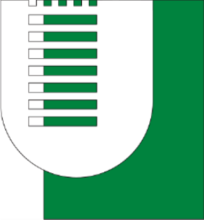 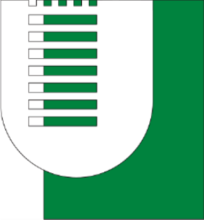 CORSO DI LAUREA TRIENNALE (o MAGISTRALE) IN (corso di laurea di appartenenza)TESI DI LAUREATITOLO(Titolo della Tesi) Relatore						  	Laureando:Chiar.mo Prof.					 	matricola:Anno Accademico 202…/202…